Electronic meeting called to order: 4:00pm ET 18 OCT 2021	Participants: see Appendix802/SA Task Force draft agenda:
Open portion of meeting:IEEE SA tools update & discussionRemote meeting tools: Mentor, etc. tools – replacement study status, schedule, requirements, etc.Mixed Mode (i.e., in person and remote participants) meetingsDocument CreationSA funding of Framemaker licenses – status updateSchedule next meeting 4-5pm ET TBD 2021Any other business, 5 min, all?Action item review, 5 min, NikolichAdjourn
Notes:Agenda approval -- no objections, above agenda approvedTools update, remote meeting tools, Mentor, etc. tools – replacement study status, schedule, requirements, etc
-- Markus reported upon receiving final feedback on the Functional Requirements document, which is due 18 Oct 2021, the requirements will be sent to IEEE IT for review and prepare a draft recommendation on next steps with a schedule/milestones
-- 802 members voiced their concerns regarding critical requirements that may not be met by the recommended tool set – e.g., stability, searchability, ease of use, etc.
-- inquiry regarding the project plan/milestones – does not exist yet.  
AI: Markus to bring rough schedule to next 802/SA Task Force meeting 13 DEC 2021
AI: Markus to seek feedback from 802 after a IEEE IT reviewhybrid meetings –
-- George Zimmerman (Mixed Mode Meeting – Guiding Principles ad hoc) and Andrew Myles (Future Meeting Vision sub ad hoc) are leading sub ad hocs under the auspices of the 802 reorganization ad hoc
-- Steve requested clarity on which sessions the sub ad hocs are developing recommendations for – after some discussion, it was clarified they will apply to 802 Plenary Sessions.  The WGs will retain the flexibility they currently have for non-plenary session meetings.
-- Paul has use of IEEE HQ Ada meeting room to continue the mixed mode 802 closing EC meeting experiment on 19 November 2021, with the objective of continued evaluation of the pros/cons and operational challenges associated with a small mixed-mode standards committee meeting.  
Framemaker licenses
-- Jodi reported 802 has submitted the invoice to IEEE for payment to the IEEE 802 treasury, Clint Chaplin indicated it hasn’t been received yet.Tentative schedule for next meeting for 13 DEC 2021 4-5pm ET.
Any other businessnone.
Meeting adjourned at 4:42 pm ETAppendix: Meeting attendeesIEEE 802IEEE 802Local and Metropolitan Area Network Standards CommitteeLocal and Metropolitan Area Network Standards CommitteeLocal and Metropolitan Area Network Standards CommitteeLocal and Metropolitan Area Network Standards CommitteeChair, IEEE 802 LMSC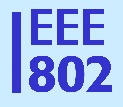 To:802/SA Task Force802/SA Task ForceCC: IEEE 802 Executive CommitteeCC: IEEE 802 Executive CommitteeSubject:18 OCT 2021 802/SA Task Force meeting notes18 OCT 2021 802/SA Task Force meeting notes18 OCT 2021 802/SA Task Force meeting notes18 OCT 2021 802/SA Task Force meeting notesDate:18 OCT 202118 OCT 202118 OCT 2021Paul NikolichJon RosdahlBen RolfeClint PowellGlenn ParsonsSteve ShellhammerStuart KerryChristian OrlandoChristy BahnClint ChaplinDavid LawMarkus PlessulGeoff ThompsonGlenn ParsonsJay HolcombJessy RoyerJodi HaaszRoger MarksJohn D’AmbrosiaJoseph LevyRoger Marks